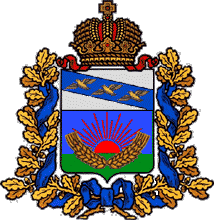 СОБРАНИЕ ДЕПУТАТОВ ШУМАКОВСКОГО СЕЛЬСОВЕТА СОЛНЦЕВСКОГО РАЙОНА КУРСКОЙ ОБЛАСТИ РЕШЕНИЕОт 04 сентября   2023  г.  № 49/7   «О проведении публичных слушаний по проекту решения Собрания депутатов Шумаковского сельсовета Солнцевского района «О внесении изменений и дополнений в Устав муниципального образования «Шумаковский сельсовет» Солнцевского района»Собрание депутатов Шумаковского сельсовета Солнцевского района Курской области РЕШИЛО: 1.Утвердить прилагаемый Временный порядок проведения публичных слушаний по проекту решения Собрания депутатов Шумаковского сельсовета Солнцевского района  «О внесении изменений и дополнений в Устав муниципального образования «Шумаковский сельсовет» Солнцевского района Курской области».         2.Обнародовать Временный порядок проведения публичных слушаний по проекту решения Собрания депутатов Шумаковского сельсовета Солнцевского района «О внесении изменений и дополнений в Устав муниципального образования «Шумаковский сельсовет» Солнцевского района Курской области» на  информационных стендах расположенных:1-й – в административном здании с. Воробьевка;2-й – в здании филиала КУК «Шумаковский ЦСДК» х. Малиновка;3-й – в административном здании с. Плоское;4-й — в здании магазина ПО «Солнцевское» с. Плоское;5-й — в здании администрации Шумаковского сельсовета с. Шумаково;6-й- в здании магазина ПО «Солнцевское» с. Шумаково.      3. Провести публичные слушания по проекту решения Собрания депутатов Шумаковского сельсовета Солнцевского района « О внесении изменений в Устав муниципального образования «Шумаковский сельсовет» Солнцевского района Курской области» 25 сентября  2023    года в 14.00 час. по адресу: Курская область, Солнцевский район, с. Шумаково, ул. Садовая, д. № 4. 4.Настоящее решение обнародовать на указанных в п.2 информационных стендах.Председатель Собрания депутатов Шумаковского сельсовета Солнцевского района 					Л.В.ДенисоваГлава Шумаковского сельсоветаСолнцевского района 		  	                     	  И.Н.ГорностаеваУтвержденрешением Собрания депутатовШумаковского сельсоветаСолнцевского  районаКурской области от 04.09. 2023  г.  № 49/7Порядок участия граждан в обсуждениипроекта решения Собрания депутатов Шумаковского сельсовета Солнцевского района «О внесении изменений и дополнений в Устав муниципального образования «Шумаковский сельсовет» Солнцевского района1. Настоящий порядок разработан в соответствии с Федеральным законом «Об общих принципах организации местного самоуправления в Российской Федерации» и регулирует вопросы участия граждан в обсуждении обнародованного проекта решения Собрания депутатов Шумаковского сельсовета Солнцевского района  «О внесении изменений и дополнений в Устав муниципального образования «Шумаковский сельсовет» Солнцевского района Курской области».	2. Обсуждение проекта решения Собрания депутатов Шумаковского сельсовета Солнцевского района  «О внесении изменений и дополнений в Устав муниципального образования «Шумаковский сельсовет» Солнцевского района Курской области» начинается со дня его официального обнародования на информационных стендах, расположенных: 1-й – в административном здании с. Воробьевка;2-й – в здании филиала КУК «Шумаковский ЦСДК» х. Малиновка;3-й – в административном здании с. Плоское;4-й — в здании магазина ПО «Солнцевское» с. Плоское;5-й — в здании администрации Шумаковского сельсовета с. Шумаково;6-й- в здании магазина ПО «Солнцевское» с. Шумаково,                                                                                                                                                                                                                                                                                                                                                                                                                                                                                                                                                                                                                                                                    которое обнародуется не позднее, чем за 30 дней до дня рассмотрения на заседании Собрания депутатов Шумаковского сельсовета Солнцевского района проекта решения Собрания депутатов Шумаковского сельсовета Солнцевского района  «О внесении изменений и дополнений в Устав муниципального образования «Шумаковский сельсовет» Солнцевского района Курской области».	Период обсуждения составляет 20 дней со дня официального обнародования  проекта решения Собрания депутатов Шумаковского сельсовета Солнцевского района  «О внесении изменений и дополнений в Устав муниципального образования «Шумаковский сельсовет» Солнцевского района Курской области» на информационных стендах.	3. Все предложения граждан по существу обсуждаемых вопросов направляются в комиссию по обсуждению проекта решения Собрания депутатов Шумаковского сельсовета Солнцевского района  «О внесении изменений и дополнений в Устав муниципального образования «Шумаковский сельсовет» Солнцевского района Курской области», приему и учету предложений по нему (далее комиссия), расположенную по адресу: Курская область, Солнцевский район, с. Шумаково, Администрация Шумаковского сельсовета Солнцевского района.	4. Обсуждение гражданами проекта решения Собрания депутатов Шумаковского сельсовета Солнцевского района  «О внесении изменений и дополнений в Устав муниципального образования «Шумаковский сельсовет» Солнцевского района Курской области» может проводиться также путем коллективных обсуждений, проводимых в организациях Шумаковского сельсовета Солнцевского района Курской области, органах местного самоуправления Шумаковского сельсовета Солнцевского района Курской области.	Обсуждение призвано на основе широкой гласности, сопоставления и изучения различных мнений способствовать выработке конструктивных предложений по проекту решения Собрания депутатов Шумаковского сельсовета Солнцевского района  «О внесении изменений и дополнений в Устав муниципального образования «Шумаковский сельсовет» Солнцевского района Курской области».	5. Индивидуальные и коллективные предложения должны быть представлены в комиссию не позднее 18.00 часов последнего дня обсуждения.      Утвержденрешением Собрания депутатовШумаковского сельсоветаСолнцевского районаКурской области От  04.09. 2023  г.  № 49/7   Порядок учета предложений по проекту решения Собрания депутатов Шумаковского сельсовета  Солнцевского района «О внесении изменений и дополнений в Устав муниципального образования «Шумаковский сельсовет» Солнцевского района Курской области»	1. Настоящий Порядок разработан в соответствии со статьей 44 Федерального закона «Об общих принципах организации местного самоуправления в Российской Федерации» и определяет порядок учета  предложений по обнародованному на информационных стендах, расположенных: 1-й – в административном здании с. Воробьевка;2-й – в здании филиала КУК «Шумаковский ЦСДК» х. Малиновка;3-й – в административном здании с. Плоское;4-й — в здании магазина ПО «Солнцевское» с. Плоское;5-й — в здании администрации Шумаковского сельсовета с. Шумаково;6-й- в здании магазина ПО «Солнцевское» с. Шумаково, проекту решения Собрания депутатов Шумаковского сельсовета Солнцевского района «О внесении изменений и дополнений в Устав муниципального образования «Шумаковский сельсовет» Солнцевского  района Курской области» (далее проект решения о внесении изменений и дополнений в Устав).	2. Предложения по проекту решения о внесении изменений и дополнений в Устав вносятся гражданами, проживающими на территории Шумаковского  сельсовета  Солнцевского  района, как от индивидуальных авторов, так и коллективные.	3. Предложения по проекту решения о внесении изменений и дополнений в Устав вносятся в комиссию по обсуждению проекта решения Собрания депутатов Шумаковского  сельсовета Солнцевского  района «О внесении изменений и дополнений в Устав муниципального образования «Шумаковский сельсовет» Солнцевского  района Курской области», приему и учету предложений по нему в письменном виде   по адресу: Курская область, Солнцевский  район, с. Шумаково, Администрация Шумаковского сельсовета Солнцевского  района  и рассматриваются ею в соответствии с настоящим Порядком.	4. Предложения по проекту решения о внесении изменений и дополнений в Устав вносятся в комиссию в течение 20 дней со дня его обнародования на указанных в п.1 информационных стендах.	5. Поступившие предложения регистрируются комиссией в день поступления.	6. Предложения по проекту решения о внесении изменений и дополнений в Устав, внесенные с нарушением положений и сроков, установленных настоящим Порядком, не рассматриваются.	7. Комиссия обобщает и систематизирует поступившие предложения и по итогам рассмотрения готовит по ним мотивированное заключение. Обобщенные и систематизированные материалы вместе со своим мотивированным заключением комиссия направляет в Собрание депутатов Шумаковского  сельсовета Солнцевского района в течение 5 дней со дня завершения приема предложений.	8. При необходимости комиссия вправе привлекать для изучения и оценки поступивших предложений авторов либо их представителей, а также специалистов.